REFERÊNCIA DO LIVRO A SER RESENHADO DE ACORDO COM NBR 6023, CONFORME MODELO A SEGUIR:BAKHTIN, Mikhail; VOLOCHINOV, Valentin. Marxismo e Filosofia da Linguagem. 9 ed. São Paulo: Hucitec, 1999.Resenhado por: Fulano da SILVA (FMP)Inserir uma foto da capa do livro resenhado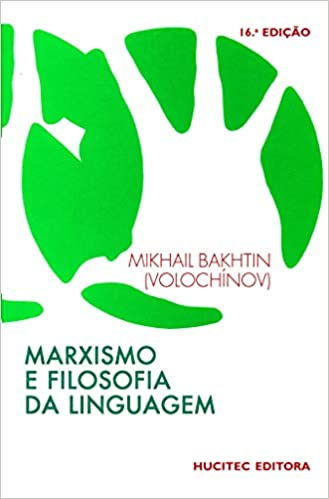 Após inclui-se o texto que inicialmente deve trazer uma breve biografia do autor do livro, a seguir, a síntese do livro e os comentários críticos e, finalmente, a recomendação ou não da obra. Somente se houver textos citados de outros autores para corroborar os comentários críticos do resenhador incluir essas referências ao final do texto, conforme NBR 6023 e o exemplo abaixo:REFERÊNCIASXXXXXX